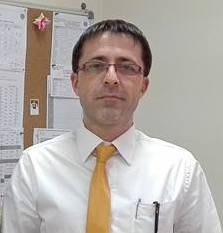 First Name: Mustafa                       Date of Birth: May / 01 / 1975     Family Name: AlAref.                     Material Status: Married. Nationality: Syrian.                          Permanent Ecuadorian Visa and IDEducation: BA AlBaath /Homs University 1999. Human Arts / English Literature.High School – Iben Khaldoon. Syria. Homs. 1994Experience: 		1- 1998 – 1999. English teacher, Government Middle School.(1999- to 2001, I have worked for a translation Saudi company – we translated texts, movies, software details, ads and we also record over-voice etc)  2- 2001 to  Nov - 2017: English teacher in elementary, middle and secondary schools of Riyadh Najed Schools, Saudi Arabia- AR Riyadh – 2011 to 2017 principal and academic supervisor) http://riyadhnajed.com3- 2007 – 2010 English teacher at ELS American Center - Riyadh. Part-time job.http://www.els.com.sa/en/default.aspx4- 2012 to Nov 2017: Online teaching services, part-time job, Tatweer for Ed. Services. Saudi Arabia - Arriyadhhttp://www.tatweer.sa/AR/index.html5- 2017-2018 an EFL teacher, IELTS/TOEFL/FCE at Kaizen Institute Quito.6- 2018- to present academic trainer and teacher at English Language Studio.7- 2019-2020 Lab teacher at Cardinal Spellman Girls’ School.Courses and Professional Development: 1- ICDL Saudi Arabia - Riyadh. IT Date attended and completed in 2003.2-  Microsoft 4th R Degree Date attended  2004. Saudi Arabia - Riyadh3- TESOL Fort Hays State University Oct 2013 – May 2014 KSA. Riyadh4- Curriculum Design - Canadian International College 2014 – Apr 2015 KSA5 - Education Leadership. TOT. International Trainer certified by The British Global Development Leaders Academy Aug 2016 – Oct 2016  KSA. Riyadh6-  Northwest Evaluation Association  (NWEA) Map test certified Sep 2017 KSA.7- Cambridge B2 – Quito – EF8- Senescyt registration number - 001149852Skills and Hobbies:- Strong interpersonal skills - Strong organizational and planning skills - Ability to work in any challenging environment - Professional skills and accreditation in area of public and private education- American accent native-like speaker.- Guitar player and music composer.- Reading, swimming and social activities.- Innovative, creative and initiative with strong organizational and leadership skills.- Apply Montessori and music/lyrics in teaching.- Good working knowledge of French and a beginner in Spanish language. Teaching and Leadership: • I have taught English Literature/language in a variety of settings: Private schools in Syria and Saudi Arabia, as well as teaching adults in Riyadh. I have taught TOEFL/IELTS for secondary students at Riyadh Najed International schools and Kaizen institute - Quito. I also taught kids of different ages and levels at the American English Center ELS in Riyadh. I was a Digital Ed Department Coordinator in RNS – KSA. Then I became an academic supervisor for the Middle and Secondary schools in Riyadh Najed and I was responsible for everything related to the AP – American Diploma Program in Riyadh Najed Schools. I was also a principal of the middle school and a team member in the AdvancEd team for the school accreditation during Spring 2017. I also worked with Pearson and I was responsible for the Pearson digital support and curriculum for all of my teachers ( 78 teachers form all over the world).   • I have designed and taught courses aimed at successfully educating a variety of different learning styles and settings; from adult to basic education to develop an advanced language education program. • Moreover, I have integrated computer use in English classrooms, developed and successfully implemented courses to use technology to teach English and Professional Education Programs. I have developed an E-department that uses no papers as a part of my Go Green School project. I have always been the number one employee and won many thanking reports and certificates. Furthermore, I have developed anything possible to make students feel like home in their classes by creating a healthy, loving and safe environments. I have participated in after-school evening social activities such as art clubs and educational/social salons.   Curriculum/Program Development: • I have participated in university and minsitry courses in curriculum development. Successfully planned curriculum for adult basic education and also planned and developed curriculum for distributed learning projects (computer assisted distance education). • Planned and successfully implemented programs for Saudi learners with specific educational barriers. • Designed cross-cultural curricula to facilitate learning for bicultural students in The Middle East .* I was also a member of King Abdullah Education Development project. (tatweer.edu.sa), Digital Curricula Support Department. ReferencesAvailable upon request. Contact:Mobile/ What's App00593- 0983878161Address: Ecuador – Quito – Antonio de Ullao y Alonso de MercadilloEmail:     mstaref@hotmail.comSkype:   Mustafa AlAref